КРАСНОДАРСКИЙ КРАЙУПРАВЛЕНИЕ ОБРАЗОВАНИЯ АДМИНИСТРАЦИИ МУНИЦИПАЛЬНОГО ОБРАЗОВАНИЯ ГОРОД АРМАВИРМУНИЦИПАЛЬНОЕ БЮДЖЕТНОЕ ОБЩЕОБРАЗОВАТЕЛЬНОЕ УЧРЕЖДЕНИЕ – СРЕДНЯЯ ОБЩЕОБРАЗОВАТЕЛЬНАЯ ШКОЛА № 23                                   УТВЕРЖДЕНО                                                                   решение педсовета протокол № _1_                                                      от « 31 »   августа  2011года                                               Председатель педсовета                                                          _______________Корниенко А.Л.                              ПРОГРАММАдуховно-нравственного развития и воспитания обучающихсяна ступени начального общего образованияв МБОУ-СОШ № 23на 2011-2015 учебные годыСодержание программы1.       Пояснительная записка.2. Цель, задачи, ценностные установки и принципы духовно-нравственного развития и воспитания обучающихся на ступени начального общего образования.3. Основные направления духовно-нравственного развития и воспитания обучающихся на ступени начального общего образования.4.         Содержание духовно-нравственного развития и воспитания обучающихся на ступени начального общего образования. 5. Совместная деятельность образовательного учреждения, семьи и общественности по духовно-нравственному развитию и воспитанию обучающихся. 6. Планируемые результаты духовно-нравственного развития и воспитания обучающихся на ступени начального общего образования. 7. Оценка результатов деятельности по духовно-нравственному развитию и воспитанию обучающихся на ступени начального общего образования.ПОЯСНИТЕЛЬНАЯ  ЗАПИСКА     Программа духовно-нравственного развития и воспитания обучающихся на ступени начального общего образования составлена на основе Закона Российской Федерации «Об образовании», Федерального государственного образовательного стандарта, Концепции духовно-нравственного развития и воспитания личности гражданина России (далее — Концепция). Программа является концептуальной и методической основой организации работы по достижению национального воспитательного идеала на основе социального партнёрства субъектов духовно-нравственного развития и воспитания детей.     Программа разработана с учётом культурно-исторических, демографических особенностей города Армавира, запросов семей учащихся МБОУ-СОШ № 23, схемы социального взаимодействия образовательно-воспитательной среды образовательного учреждения с учреждениями дополнительного образования, учреждениями культуры и спорта, общественными организациями, движениями и объединениями, формой ученического самоуправления.     Программа призвана создать условия, обеспечивающие духовно-нравственное развитие обучающихся на основе их приобщения к базовым общечеловеческим ценностям, уважения к культурно-историческому наследию своего народа, развитие творческих способностей. 2.ЦЕЛЬ И ЗАДАЧИ ДУХОВНО-НРАВСТВЕННОГО РАЗВИТИЯ И ВОСПИТАНИЯ ОБУЧАЮЩИХСЯ НА СТУПЕНИНАЧАЛЬНОГО ОБЩЕГО ОБРАЗОВАНИЯ     Образовательная среда школы призвана создать целостное пространство духовно-нравственного воспитания младшего школьника человеком, осознающим нравственные общечеловеческие ценности, ценности семьи, своей социальной группы, принимающим основы социально ответственного поведения в обществе и в семье, гражданином России, воспитанным в духе любви к Родине, обладающим развитыми творческими способностями. Цель:     Воспитание, социально-педагогическая поддержка становления и развития высоконравственного, ответственного, инициативного и компетентного гражданина России. Задачи:В области формирования личностной культуры: • формирование способности к духовному развитию, реализации творческого потенциала в учебно-игровой, предметно-продуктивной, социально ориентированной деятельности на основе нравственных установок и моральных норм, непрерывного образования, самовоспитания и универсальной духовно-нравственной компетенции — «становиться лучше»; • формирование основ морали — осознанной обучающимся необходимости определённого поведения, обусловленного принятыми в обществе представлениями о добре и зле, должном и недопустимом, укрепление у обучающегося позитивной нравственной самооценки, самоуважения и жизненного оптимизма; • принятие обучающимся базовых национальных ценностей, национальных и этнических духовных традиций; • формирование эстетических потребностей, ценностей и чувств; • формирование способности к самостоятельным поступкам и действиям, совершаемым на основе морального выбора, к принятию ответственности за их результаты; • развитие трудолюбия, способности к преодолению трудностей, целеустремлённости и настойчивости в достижении результата; • осознание обучающимся ценности человеческой жизни, формирование умения противостоять в пределах своих возможностей действиям и влияниям, представляющим угрозу для жизни, физического и нравственного здоровья, духовной безопасности личности. В области формирования социальной культуры: • воспитание ценностного отношения к своему национальному языку и культуре; • развитие навыков организации и осуществления сотрудничества с педагогами, сверстниками, родителями, старшими детьми в решении общих проблем; • развитие доброжелательности и эмоциональной отзывчивости, понимания и сопереживания другим людям; • формирование толерантности и основ культуры межэтнического общения, уважения к языку, культурным, религиозным традициям, истории и образу жизни представителей народов России. В области формирования семейной культуры: • формирование отношения к семье как основе российского общества; • формирование у обучающегося уважительного отношения к родителям, осознанного, заботливого отношения к старшим и младшим; • формирование представления о семейных ценностях, гендерных семейных ролях и уважения к ним; • знакомство обучающегося с культурно-историческими и этническими традициями кубанской семьи.       Ценностные установки программы духовно нравственного развития и воспитания обучающихся определяются ценностями, хранимыми в социокультурных традициях и передаваемых от поколения к поколению, и систематизированы по областям общественных отношений, деятельности и сознания, опора на которые позволяет человеку противостоять разрушительным влияниям и продуктивно развивать своё сознание, жизнь, систему общественных отношений: • патриотизм — любовь к Родине, своему краю, городу, своему народу, служение Отечеству; • социальная солидарность — свобода личная и национальная; уважение и доверие к людям, институтам государства и гражданского общества; справедливость, равноправие, милосердие, честь, достоинство; • гражданственность — долг перед Отечеством, правовое государство, гражданское общество, закон и правопорядок, поликультурный мир, свобода совести и вероисповедания, забота о благосостоянии общества; • семья — любовь и верность, забота, помощь и поддержка, равноправие, здоровье, достаток, уважение к родителям, забота о старших и младших, забота о продолжении рода; • личность — саморазвитие и совершенствование, смысл жизни, внутренняя гармония, самоприятие и самоуважение, достоинство, любовь к жизни и человечеству, мудрость, способность к личностному и нравственному выбору; • труд и творчество — уважение к труду, творчество и созидание, целеустремлённость и настойчивость, трудолюбие; • наука — ценность знания, стремление к познанию и истине, научная картина мира; • традиционные религии — представления о вере, духовности, религиозной жизни человека, ценности религиозного мировоззрения, толерантности; • искусство и литература — красота, гармония, духовный мир человека, нравственный выбор, смысл жизни, эстетическое развитие; • природа — эволюция, родная земля, заповедная природа, планета Земля, экологическое сознание; • человечество — мир во всём мире, многообразие и уважение культур и народов, прогресс человечества, международное сотрудничество.     В основе программы духовно-нравственного развития и воспитания обучающихся на ступени начального общего образования и организуемого в соответствии с ней уклада школьной жизни лежат следующие принципы: Принцип ориентации на идеал: идеал являет собой высшую цель воспитания и самовоспитания, духовно-нравственного развития личности, поддерживает смысловое, содержательное, процессуальное единство уклада школьной жизни, обеспечивает возможность согласования деятельности различных субъектов воспитания и социализации. Аксиологический принцип: национальный воспитательный идеал раскрывается в системе ценностей, которые определяют основное содержание духовно-нравственного развития и воспитания личности младшего школьника. Принцип следования нравственному примеру: пример — это возможная модель выстраивания отношений ребёнка с другими людьми и с самим собой, образец ценностного выбора; в примерах, демонстрирующих устремлённость людей к вершинам духа, персонифицируется, наполняется конкретным жизненным содержанием национальный воспитательный идеал; особое значение для духовно-нравственного развития обучающегося имеет пример учителя; следование примеру — ведущий метод нравственного воспитания. Принцип идентификации (персонификации): идентификация — устойчивое отождествление себя со значимым другим, стремление быть похожим на него; персонифицированные идеалы являются действенными средствами нравственного воспитания ребёнка младшего школьного возраста; весь уклад школьной жизни необходимо наполнить примерами духовной, нравственной, ответственной жизни как из прошлого, так и из настоящего, в том числе получаемыми при общении обучающихся с людьми, в жизни которых есть место духовному служению и моральному поступку. Принцип диалогического общения: выработка личностью собственной системы ценностей, поиск смысла жизни невозможны вне диалогического общения ребёнка со сверстниками, родителями (законными представителями), учителем и другими значимыми взрослыми; содержанием этого педагогически организованного общения не должна быть монологическая проповедь, а совместное освоение базовых национальных ценностей. Принцип полисубъектности воспитания: младший школьник включён в различные виды социальной, информационной, коммуникативной активности; деятельность различных субъектов духовно-нравственного развития и воспитания должна быть по возможности согласована при ведущей роли образовательного учреждения. Принцип системно-деятельностной организации воспитания: воспитание, направленное на духовно-нравственное развитие обучающихся и поддерживаемое укладом школьной жизни, включает в себя организацию учебной, внеучебной, внешкольной, в том числе общественно полезной, деятельности младших школьников. Для решения воспитательных задач обучающиеся вместе с педагогами, родителями, иными субъектами культурной, гражданской жизни обращаются к содержанию: • общеобразовательных дисциплин; • произведений искусства; • периодической литературы, публикаций, радио и телепередач, отражающих современную жизнь; • духовной культуры и фольклора народов России; • истории, традиций и современной жизни своей Родины, своего края, своей семьи; • жизненного опыта своих родителей (законных представителей) и прародителей; • общественно полезной и личностно значимой деятельности в рамках педагогически организованных социальных и культурных практик; • других источников информации и научного знания.   Таким образом, базовые национальные ценности пронизывают всё учебное содержание, весь уклад школьной жизни, всю многоплановую деятельность обучающегося как человека, личности, гражданина. Система национальных ценностей создаёт смысловую основу пространства духовно-нравственного развития личности, где снимаются барьеры между отдельными учебными предметами, между школой и семьёй, школой и обществом, школой и жизнью. 3.ОСНОВНЫЕ НАПРАВЛЕНИЯ ДУХОВНО-НРАВСТВЕННОГО РАЗВИТИЯ И ВОСПИТАНИЯ ОБУЧАЮЩИХСЯ НА СТУПЕНИНАЧАЛЬНОГО ОБЩЕГО ОБРАЗОВАНИЯ   Организация духовно-нравственного развития и воспитания обучающихся в перспективе достижения национального воспитательного идеала осуществляется по следующим направлениям. • Воспитание гражданственности, патриотизма, уважения к правам, свободам и обязанностям человека. Ценности: любовь к России, своему народу, своему краю, служение Отечеству, правовое государство, гражданское общество, закон и правопорядок, поликультурный мир, свобода личная и национальная, доверие к людям, институтам государства и гражданского общества. • Воспитание нравственных чувств и этического сознания. Ценности: нравственный выбор; жизнь и смысл жизни; справедливость; милосердие; честь; достоинство; уважение родителей; уважение достоинства человека, равноправие, ответственность и чувство долга; забота и помощь, мораль, честность, щедрость, забота о старших и младших; свобода совести и вероисповедания; толерантность, представление о вере, духовной культуре и светской этике. • Воспитание трудолюбия, творческого отношения к учению, труду, жизни. Ценности: уважение к труду; творчество и созидание; стремление к познанию и истине; целеустремлённость и настойчивость, бережливость, трудолюбие. • Формирование ценностного отношения к здоровью и здоровому образу жизни. Ценности: здоровье физическое и стремление к здоровому образу жизни, здоровье нравственное, психологическое, нервно-психическое и социальнопсихологическое. • Воспитание ценностного отношения к природе, окружающей среде (экологическое воспитание). Ценности: родная земля; заповедная природа; планета Земля; экологическое сознание. • Воспитание ценностного отношения к прекрасному, формирование представлений об эстетических идеалах и ценностях (эстетическое воспитание). Ценности: красота; гармония; духовный мир человека; эстетическое развитие, самовыражение в творчестве и искусстве. 4. СОДЕРЖАНИЕ ДУХОВНО-НРАВСТВЕННОГО РАЗВИТИЯ И ВОСПИТАНИЯ ОБУЧАЮЩИХСЯ НА СТУПЕНИНАЧАЛЬНОГО ОБЩЕГО ОБРАЗОВАНИЯ    Содержание общих задач по каждому из основных направлений  духовно-нравственного развития и воспитания:Воспитание гражданственности, патриотизма, уважения к правам, свободам и обязанностям человека: • элементарные представления о политическом устройстве Российского государства, его институтах, их роли в жизни общества, о его важнейших законах; • представления о символах государства — Флаге, Гербе России, о флаге и гербе субъекта Российской Федерации, в котором находится образовательное учреждение; • элементарные представления об институтах гражданского общества, о возможностях участия граждан в общественном управлении; • элементарные представления о правах и обязанностях гражданина России; • интерес к общественным явлениям, понимание активной роли человека в обществе; • уважительное отношение к русскому языку как государственному, языку межнационального общения; • ценностное отношение к своему национальному языку и культуре; • начальные представления о народах России, об их общей исторической судьбе, о единстве народов нашей страны; • элементарные представления о национальных героях и важнейших событиях истории России и её народов; • интерес к государственным праздникам и важнейшим событиям в жизни России, субъекта Российской Федерации, края (населённого пункта), в котором находится образовательное учреждение; • стремление активно участвовать в делах класса, школы, семьи, своего села, города; • любовь к образовательному учреждению, своему городу, народу, России; • уважение к защитникам Родины; • умение отвечать за свои поступки; • негативное отношение к нарушениям порядка в классе, дома, на улице, к невыполнению человеком своих обязанностей. Воспитание нравственных чувств и этического сознания: • первоначальные представления о базовых национальных российских ценностях;• различение хороших и плохих поступков; • представления о правилах поведения в образовательном учреждении, дома, на улице, в населённом пункте, в общественных местах, на природе; • элементарные представления о религиозной картине мира; • уважительное отношение к родителям, старшим, доброжелательное отношение к сверстникам и младшим; • установление дружеских взаимоотношений в коллективе, основанных на взаимопомощи и взаимной поддержке; • бережное, гуманное отношение ко всему живому; • знание правил вежливого поведения, культуры речи, умение пользоваться «волшебными» словами, быть опрятным, чистым, аккуратным; • стремление избегать плохих поступков, не капризничать, не быть упрямым; умение признаться в плохом поступке и анализировать его; • представления о возможном негативном влиянии на морально-психологическое состояние человека компьютерных игр, кино, телевизионных передач, рекламы; • отрицательное отношение к аморальным поступкам, грубости, оскорбительным словам и действиям, в том числе в содержании художественных фильмов и телевизионных передач. Воспитание трудолюбия, творческого отношения к учению, труду, жизни: • первоначальные представления о нравственных основах учёбы, ведущей роли образования, труда и значении творчества в жизни человека и общества; • элементарные представления об основных профессиях; • ценностное отношение к учёбе как виду творческой деятельности; • элементарные представления о роли знаний, науки, современного производства в жизни человека и общества; • первоначальные навыки коллективной работы, в том числе при разработке и реализации учебных и учебно-трудовых проектов; • умение проявлять дисциплинированность, последовательность и настойчивость в выполнении учебных и учебно-трудовых заданий; • умение соблюдать порядок на рабочем месте; • бережное отношение к результатам своего труда, труда других людей, к школьному имуществу, учебникам, личным вещам; • отрицательное отношение к лени и небрежности в труде и учёбе, небережливому отношению к результатам труда людей.Формирование ценностного отношения к здоровью и здоровому образу жизни: • ценностное отношение к своему здоровью, здоровью родителей (законных представителей), членов своей семьи, педагогов, сверстников; • элементарные представления о единстве и взаимовлиянии различных видов здоровья человека: физического, нравственного (душевного), социально-психологического (здоровья семьи и школьного коллектива); • элементарные представления о влиянии нравственности человека на состояние его здоровья и здоровья окружающих его людей; • понимание важности физической культуры и спорта для здоровья человека, его образования, труда и творчества; • знание и выполнение санитарно-гигиенических правил, соблюдение здоровьесберегающего режима дня; • интерес к прогулкам на природе, подвижным играм, участию в спортивных соревнованиях; • первоначальные представления об оздоровительном влиянии природы на человека; • первоначальные представления о возможном негативном влиянии компьютерных игр, телевидения, рекламы на здоровье человека; • отрицательное отношение к невыполнению правил личной гигиены и санитарии, уклонению от занятий физкультурой. Воспитание ценностного отношения к природе, окружающей среде (экологическое воспитание): • развитие интереса к природе, природным явлениям и формам жизни, понимание активной роли человека в природе; • ценностное отношение к природе и всем формам жизни; • элементарный опыт природоохранительной деятельности; • бережное отношение к растениям и животным. Воспитание ценностного отношения к прекрасному, формирование представлений об эстетических идеалах и ценностях (эстетическое воспитание): • представления о душевной и физической красоте человека; • формирование эстетических идеалов, чувства прекрасного; умение видеть красоту природы, труда и творчества; • интерес к чтению, произведениям искусства, детским спектаклям, концертам, выставкам, музыке; • интерес к занятиям художественным творчеством; • стремление к опрятному внешнему виду; • отрицательное отношение к некрасивым поступкам и неряшливости.    Виды деятельности и формы занятий с обучающимися на ступени начального общего образования: Воспитание гражданственности, патриотизма, уважения к правам, свободам и обязанностям человека: • получение первоначальных представлений о Конституции Российской Федерации, ознакомление с государственной символикой — Гербом, Флагом Российской Федерации, гербом и флагом субъекта Российской Федерации, в котором находится образовательное учреждение (на плакатах, картинах, в процессе бесед, чтения книг, изучения предметов, предусмотренных базисным учебным планом); • ознакомление с героическими страницами истории России, жизнью замечательных людей, явивших примеры гражданского служения, исполнения патриотического долга, с обязанностями гражданина (в процессе бесед, экскурсий, просмотра кинофильмов, путешествий по историческим и памятным местам, сюжетно-ролевых игр гражданского и историко-патриотического содержания, изучения основных и вариативных учебных дисциплин); • ознакомление с историей и культурой родного края, народным творчеством, этнокультурными традициями, фольклором, особенностями быта народов России (в процессе бесед, сюжетно-ролевых игр, просмотра кинофильмов, творческих конкурсов, фестивалей, праздников, экскурсий, путешествий, туристско-краеведческих экспедиций, изучения вариативных учебных дисциплин); • знакомство с важнейшими событиями в истории нашей страны, содержанием и значением государственных праздников (в процессе бесед, проведения классных часов, просмотра учебных фильмов, участия в подготовке и проведении мероприятий, посвящённых государственным праздникам); • знакомство с деятельностью общественных организаций патриотической и гражданской направленности, детско-юношеских движений, организаций, сообществ, с правами гражданина (в процессе посильного участия в социальных проектах и мероприятиях, проводимых детско-юношескими организациями); • участие в просмотре учебных фильмов, отрывков из художественных фильмов, проведении бесед о подвигах Российской армии, защитниках Отечества, подготовке и проведении игр военно-патриотического содержания, конкурсов и спортивных соревнований, сюжетно-ролевых игр на местности, встреч с ветеранами и военнослужащими; • получение первоначального опыта межкультурной коммуникации с детьми и взрослыми — представителями разных народов России, знакомство с особенностями их культур и образа жизни (в процессе бесед, народных игр, организации и проведения национально-культурных праздников); • участие во встречах и беседах с выпускниками своей школы, ознакомление с биографиями выпускников, явивших собой достойные примеры гражданственности и патриотизма. Воспитание нравственных чувств и этического сознания: • получение первоначального представления о базовых ценностях отечественной культуры, традиционных моральных нормах российских народов (в процессе изучения учебных инвариантных и вариативных предметов, бесед, экскурсий, заочных путешествий, участия в творческой деятельности, такой, как театральные постановки, литературно-музыкальные композиции, художественные выставки и др., отражающие культурные и духовные традиции народов России); • участие в проведении уроков этики, внеурочных мероприятий, направленных на формирование представлений о нормах морально-нравственного поведения, игровых программах, позволяющих школьникам приобретать опыт ролевого нравственного взаимодействия; • ознакомление с основными правилами поведения в школе, общественных местах, обучение распознаванию хороших и плохих поступков (в процессе бесед, классных часов, просмотра учебных фильмов, наблюдения и обсуждения в педагогически организованной ситуации поступков, поведения разных людей); • усвоение первоначального опыта нравственных взаимоотношений в коллективе класса и образовательного учреждения — овладение навыками вежливого, приветливого, внимательного отношения к сверстникам, старшим и младшим детям, взрослым, обучение дружной игре, взаимной поддержке, участию в коллективных играх, приобретение опыта совместной деятельности; • посильное участие в делах благотворительности, милосердия, в оказании помощи нуждающимся, заботе о животных, других живых существах, природе; • получение первоначальных представлений о нравственных взаимоотношениях в семье (участие в беседах о семье, о родителях и прародителях); • расширение опыта позитивного взаимодействия в семье (в процессе проведения открытых семейных праздников, выполнения и презентации совместно с родителями (законными представителями) творческих проектов, проведения других мероприятий, раскрывающих историю семьи, воспитывающих уважение к старшему поколению, укрепляющих преемственность между поколениями). Воспитание трудолюбия, творческого отношения к учению, труду, жизни. В процессе изучения учебных дисциплин и проведения внеурочных мероприятий обучающиеся получают первоначальные представления о роли знаний, труда и значении творчества в жизни человека и общества: • участвуют в экскурсиях по микрорайону, городу, во время которых знакомятся с различными видами труда, различными профессиями в ходе экскурсий на производственные предприятия, встреч с представителями разных профессий; • узнают о профессиях своих родителей (законных представителей) и прародителей, участвуют в организации и проведении презентаций «Труд наших родных»; • получают первоначальные навыки сотрудничества, ролевого взаимодействия со сверстниками, старшими детьми, взрослыми в учебно-трудовой деятельности (в ходе сюжетно-ролевых экономических игр, посредством создания игровых ситуаций по мотивам различных профессий, проведения внеурочных мероприятий (праздники труда, ярмарки, конкурсы, города мастеров, организации детских фирм и т.д.), раскрывающих перед детьми широкий спектр профессиональной и трудовой деятельности); • приобретают опыт уважительного и творческого отношения к учебному труду (посредством презентации учебных и творческих достижений, стимулирования творческого учебного труда, предоставления обучающимся возможностей творческой инициативы в учебном труде); • учатся творчески применять знания, полученные при изучении учебных предметов на практике (в рамках предмета «Технология», участия в разработке и реализации различных проектов); • приобретают начальный опыт участия в различных видах общественно полезной деятельности на базе образовательного учреждения и взаимодействующих с ним учреждений дополнительного образования, других социальных институтов (занятие народными промыслами, природоохранительная деятельность, работа творческих и учебно-производственных мастерских, трудовые акции, деятельность школьных производственных фирм, других трудовых и творческих общественных объединений как младших школьников, так и разновозрастных, как в учебное, так и в каникулярное время); • приобретают умения и навыки самообслуживания в школе и дома; • участвуют во встречах и беседах с выпускниками своей школы, знакомятся с биографиями выпускников, показавших достойные примеры высокого профессионализма, творческого отношения к труду и жизни. Формирование ценностного отношения к здоровью и здоровому образу жизни: • приобретение познаний о здоровье, здоровом образе жизни, возможностях человеческого организма, об основных условиях и способах укрепления здоровья (в ходе уроков физической культуры, бесед, просмотра учебных фильмов, в системе внеклассных мероприятий, включая встречи со спортсменами, тренерами, представителями профессий, предъявляющих высокие требования к здоровью); • участие в беседах о значении занятий физическими упражнениями, активного образа жизни, спорта, прогулок на природе для укрепления своего здоровья; • практическое освоение методов и форм физической культуры, здоровьесбережения, простейших элементов спортивной подготовки (на уроках физической культуры, в спортивных секциях школы и внешкольных учреждений, при подготовке и проведении подвижных игр, туристических походов, спортивных соревнований); • составление здоровьесберегающего режима дня и контроль его выполнения, поддержание чистоты и порядка в помещениях, соблюдение санитарно-гигиенических норм труда и отдыха; • получение навыков следить за чистотой и опрятностью своей одежды, за чистотой своего тела, рационально пользоваться оздоровляющим влиянием природных факторов (солнца, чистого воздуха, чистой воды), экологически грамотного питания (здоровьесберегающими формами досуговой деятельности в процессе бесед, просмотра учебных фильмов, игровых и тренинговых программ в системе взаимодействия образовательных и медицинских учреждений); • получение элементарных представлений о взаимосвязи, взаимозависимости здоровья физического, нравственного (душевного), психологического, психического и социально-психологического (здоровья семьи и коллектива образовательного учреждения) в ходе бесед с педагогами, психологами, медицинскими работниками образовательного учреждения, родителями (законными представителями); • получение знаний о возможном негативном влиянии компьютерных игр, телевидения, рекламы на здоровье человека (в рамках бесед с педагогами, психологами, медицинскими работниками, родителями (законными представителями). Воспитание ценностного отношения к природе, окружающей среде (экологическое воспитание): • усвоение элементарных представлений об экокультурных ценностях, традициях этического отношения к природе в культуре народов России, других стран, нормах экологической этики, об экологически грамотном взаимодействии человека с природой (в ходе изучения инвариантных и вариативных учебных дисциплин, бесед, просмотра учебных фильмов); • получение первоначального опыта эмоционально чувственного непосредственного взаимодействия с природой, экологически грамотного поведения в природе (в ходе экскурсий, прогулок, туристических походов и путешествий по родному краю); • получение первоначального опыта участия в природоохранительной деятельности (в школе и на пришкольном участке, экологические акции, десанты, высадка растений, создание цветочных клумб, очистка доступных территорий от мусора, подкормка птиц и т. д.), в деятельности школьного экологического кружка; участие в создании и реализации коллективных природоохранных проектов; • посильное участие в деятельности детско-юношеских общественных экологических организаций; • усвоение в семье позитивных образцов взаимодействия с природой (при поддержке родителей (законных представителей) расширение опыта общения с природой, заботы о животных и растениях, участие вместе с родителями (законными представителями) в экологической деятельности по месту жительства). Воспитание ценностного отношения к прекрасному, формирование представлений об эстетических идеалах и ценностях (эстетическое воспитание): • получение элементарных представлений об эстетических идеалах и художественных ценностях культуры России, культур народов России (в ходе изучения инвариантных и вариативных учебных дисциплин, посредством встреч с представителями творческих профессий, экскурсий на художественные производства, к памятникам зодчества и на объекты современной архитектуры, ландшафтного дизайна и парковых ансамблей, знакомства с лучшими произведениями искусства в музеях, на выставках, по репродукциям, учебным фильмам); • ознакомление с эстетическими идеалами, традициями художественной культуры родного края, с фольклором и народными художественными промыслами (в ходе изучения вариативных дисциплин, в системе экскурсионно-краеведческой деятельности, внеклассных мероприятий, включая шефство над памятниками культуры вблизи образовательного учреждения, посещение конкурсов и фестивалей исполнителей народной музыки, художественных мастерских, театрализованных народных ярмарок, фестивалей народного творчества, тематических выставок); • обучение видеть прекрасное в окружающем мире, природе родного края, в том, что окружает обучающихся в пространстве образовательного учреждения и дома, сельском и городском ландшафте, в природе в разное время суток и года, в различную погоду; разучивание стихотворений, знакомство с картинами, участие в просмотре учебных фильмов, фрагментов художественных фильмов о природе, городских и сельских ландшафтах; обучение понимать красоту окружающего мира через художественные образы; • обучение видеть прекрасное в поведении и труде людей, знакомство с местными мастерами прикладного искусства, наблюдение за их работой (участие в беседах о прекрасном, беседах о прочитанных книгах, художественных фильмах, телевизионных передачах, компьютерных играх; обучение различать добро и зло, отличать красивое от безобразного, плохое от хорошего, созидательное от разрушительного); • получение первоначального опыта самореализации в различных видах творческой деятельности, умения выражать себя в доступных видах и формах художественного творчества (на уроках художественного труда и в системе учреждений дополнительного образования); • участие вместе с родителями (законными представителя ми) в проведении выставок семейного художественного творчества, музыкальных вечеров, в экскурсионно-краеведческой деятельности, реализации культурнодосуговых программ, включая посещение объектов художественной культуры с последующим представлением в образовательном учреждении своих впечатлений и созданных по мотивам экскурсий творческих работ; • получение элементарных представлений о стиле одежды как способе выражения внутреннего душевного состояния человека; • участие в художественном оформлении помещений. 5.СОВМЕСТНАЯ ДЕТЕЛЬНОСТЬ ОБРАЗОВАТЕЛЬНОГО УЧРЕЖДЕНИЯ, СЕМЬИ И ОБЩЕСТВЕННОСТИ ПО ДУХОВНО НРАВСТВЕННОМУ РАЗВИТИЮ И ВОСПИТАНИЮ ОБУЧАЮЩИХСЯ    Важным условием эффективной реализации задач духовно-нравственного развития и воспитания обучающихся является эффективность педагогического взаимодействия различных социальных субъектов при ведущей роли педагогического коллектива образовательного учреждения.     Работа в этом направлении осуществляется посредством трёх официальных видов деятельности: 1) Урочная деятельность – ценностные знания и опыт, приобретаемые в рамках учебной деятельности. Здесь осмысление ценностей («на словах») происходит при решении нравственно-оценочных заданий по литературному чтению, окружающему миру и другим предметам, имеющим личностные линии развития. Проявление же ценностей «на деле» обеспечивается активными образовательными технологиями, требующими коллективного взаимодействия.2) Внеурочная деятельность  – ценностные знания и опыт, приобретаемые учениками в ходе участия в специально организованных беседах, классных часах, праздниках, экскурсиях, театральных представлениях, работе кружков и т.д. 3) Внешкольная деятельность  –  начальный гражданский опыт, приобретаемый в процессе решения реальных общественно значимых задач или их моделей.    Один из важных компонентов формирования образовательного пространства младших школьников в МБОУ-СОШ № 23 – участие в деятельности школьных детских общественных организаций, школьного самоуправления, внеурочной деятельности различной направленности в рамках клубов, кружков, студий в соответствии с личностными наклонностями и способностями. Приложение №1.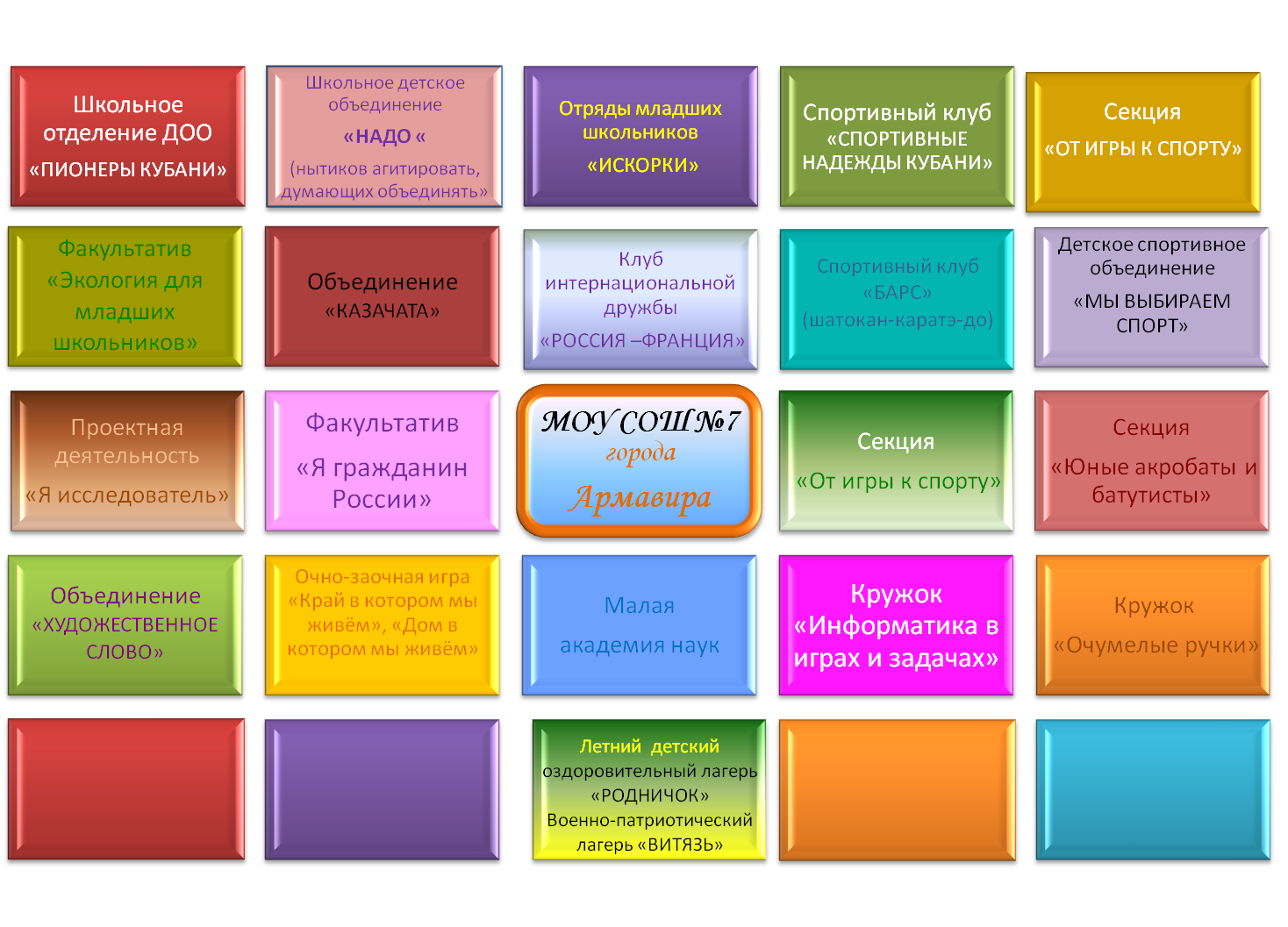        Школа - центр культурной микросреды. Необходимые условия для этого:Взаимодействие школы с культурными и общественными организациями.    Взаимодействие с детскими учреждениями дополнительного образования детей: детско-юношескими  спортивными школами, детско-юношеской спортивной шахматной школой, центром детского творчества, центром научно-технического творчества, центром детского и юношеского туризма, станцией юных натуралистов, школой юных авиаторов, художественной школой, дворцом детского и юношеского творчества осуществляется на основе договоров о сотрудничестве, в которых определены механизмы использования педагогических ресурсов этих учреждений для учащихся МБОУ-СОШ № 23.  Приложение № 2.     Взаимодействие с учреждениями культуры и спорта города, медицинскими учреждениями, городскими общественными организациями: Советом ветеранов, детской общественной организацией «Пионеры Кубани», с Армавирским казачьим обществом, с военно-патриотическим обществом участников локальных войн, с общественным формированием «Молодая гвардия»  осуществляется на системной основе с использованием следующих формы совместной работы: • участие представителей общественных организаций, объединений, учреждений и структур в проведении отдельных мероприятий в рамках реализации направлений программы духовно-нравственного развития и воспитания обучающихся на ступени начального общего образования; • реализация педагогической работы указанных организаций и объединений с обучающимися в рамках отдельных программ, согласованных с программой духовно-нравственного развития и воспитания обучающихся на ступени начального общего образования; • проведение совместных мероприятий по направлениям духовно-нравственного развития и воспитания в образовательном учреждении. Конструктивная и регулярная работа с родителями (семьями).          Уклад семейной жизни представляет собой один из важнейших компонентов, формирующих нравственный уклад жизни обучающегося, поэтому повышение педагогической культуры родителей (законных представителей) обучающихся —  одно из важнейших направлений реализации программы духовно-нравственного развития и воспитания обучающихся на ступени начального общего образования. Система работы по этому направлению основана на следующих принципах: • совместная педагогическая деятельность семьи и образовательного учреждения, в том числе в определении основных направлений, ценностей и приоритетов деятельности образовательного учреждения по духовно-нравственному развитию и воспитанию обучающихся, в разработке содержания и реализации программ духовно-нравственного развития и воспитания обучающихся, оценке эффективности этих программ; • сочетание педагогического просвещения с педагогическим самообразованием родителей (законных представителей); • педагогическое внимание, уважение и требовательность к родителям (законным представителям); • поддержка и индивидуальное сопровождение становления и развития педагогической культуры каждого из родителей (законных представителей); • содействие родителям (законным представителям) в решении индивидуальных проблем воспитания детей; • опора на положительный опыт семейного воспитания.   В системе повышения педагогической культуры родителей (законных представителей) используются следующие формы работы: родительское собрание, конференция, тренинг, практикум, консультирование, родительский лекторий, семейная гостиная, встреча за круглым столом, вечер вопросов и ответов, семинар и др. Форма и содержание конкретных мероприятий определяется планом воспитательной работы школы на год.  Таким образом, младший школьник включается в посильное решение проблем классного коллектива, своей семьи, школы, города, участвует в совместной познавательной, творческой, общественно полезной деятельности младших и старших детей, детей и взрослых. 6. ПЛАНИРУЕМЫЕ РЕЗУЛЬТАТЫ ДУХОВНО-НРАВСТВЕННОГО РАЗВИТИЯ И ВОСПИТАНИЯ ОБУЧАЮЩИХСЯ НА СТУПЕНИНАЧАЛЬНОГО ОБЩЕГО ОБРАЗОВАНИЯ    В результате реализации программы духовно-нравственного развития и воспитания обучающихся на ступени начального общего образования должно обеспечиваться достижение обучающимися: • воспитательных результатов — тех духовно-нравственных приобретений, которые получил обучающийся вследствие участия в той или иной деятельности; • эффекта — последствия результата, того, к чему привело достижение результата   Воспитательные результаты и эффекты деятельности обучающихся распределяются по трём уровням:   Первый уровень результатов — приобретение обучающимися социальных знаний, первичного понимания социальной реальности и повседневной жизни. Для достижения данного уровня результатов особое значение имеет взаимодействие обучающегося со своими учителями как значимыми для него носителями положительного социального знания и повседневного опыта.   Второй уровень результатов — получение обучающимся опыта переживания и позитивного отношения к базовым ценностям общества, ценностного отношения к социальной реальности в целом. Для достижения данного уровня результатов особое значение имеет взаимодействие обучающихся между собой на уровне класса, образовательного учреждения, т. е. в защищённой, дружественной среде, в которой ребёнок получает (или не получает) первое практическое подтверждение приобретённых социальных знаний, начинает их ценить (или отвергает).   Третий уровень результатов — получение обучающимся опыта самостоятельного общественного действия. Только в самостоятельном общественном действии юный человек действительно становится (а не просто узнаёт о том, как стать) гражданином, социальным деятелем, свободным человеком. Для достижения данного уровня результатов особое значение имеет взаимодействие обучающегося с представителями различных социальных субъектов за пределами образовательного учреждения, в открытой общественной среде.  С переходом от одного уровня результатов к другому возрастают воспитательные эффекты: • на первом уровне воспитание приближено к обучению, при этом предметом воспитания знания о ценностях; • на третьем уровне создаются необходимые условия для участия обучающихся в нравственно ориентированной социально значимой деятельности.   Таким образом, знания о ценностях переводятся в осознанные мотивы поведения, значения ценностей становятся личностными смыслами.  Достижение трёх уровней воспитательных результатов обеспечивает появление значимых эффектов духовно-нравственного развития и воспитания обучающихся — формирование основ российской идентичности, развитие нравственного самосознания, укрепление духовного и социально-психологического здоровья.  По каждому из направлений духовно-нравственного развития и воспитания обучающихся на ступени начального общего образования должны быть достигнуты обучающимися следующие воспитательные результаты: Воспитание гражданственности, патриотизма, уважения к правам, свободам и обязанностям человека: • ценностное отношение к России, своему народу, своему краю, отечественному культурно-историческому наследию, государственной символике, законам Российской Федерации, народным традициям, старшему поколению; • элементарные представления об институтах гражданского общества, о государственном устройстве российского общества, наиболее значимых страницах истории страны, об этнических традициях и культурном достоянии своего края, о примерах исполнения гражданского и патриотического долга; • опыт ролевого взаимодействия и реализации гражданской, патриотической позиции; • опыт социальной и межкультурной коммуникации; • начальные представления о правах и обязанностях человека, гражданина, семьянина, товарища. Воспитание нравственных чувств и этического сознания: • начальные представления правилах нравственного поведения в семье, обществе;• нравственно-этический опыт взаимодействия со сверстниками, старшими и младшими детьми, взрослыми в соответствии с общепринятыми нравственными нормами; • неравнодушие к жизненным проблемам других людей, сочувствие к человеку, находящемуся в трудной ситуации; • способность реагировать на негативные проявления в детском обществе и обществе в целом, анализировать нравственную сторону своих поступков и поступков других людей; • уважительное отношение к родителям (законным представителям), к старшим, заботливое отношение к младшим; • знание традиций своей семьи и образовательного учреждения, бережное отношение к ним. Воспитание трудолюбия, творческого отношения к учению, труду, жизни: • ценностное отношение к труду и творчеству, человеку труда, трудовым достижениям России и человечества, трудолюбие; • ценностное и творческое отношение к учебному труду; • элементарные представления о различных профессиях; • первоначальные навыки трудового творческого сотрудничества со сверстниками, старшими детьми и взрослыми; • первоначальный опыт участия в различных видах общественно полезной и личностно значимой деятельности; • потребности и начальные умения выражать себя в различных доступных и наиболее привлекательных для ребёнка видах творческой деятельности; Формирование ценностного отношения к здоровью и здоровому образу жизни: • ценностное отношение к своему здоровью, здоровью близких и окружающих людей; • элементарные представления о важности морали и нравственности в сохранении здоровья человека; • первоначальный личный опыт здоровьесберегающей деятельности; • первоначальные представления о роли физической культуры и спорта для здоровья человека, его образования, труда и творчества; • знания о возможном негативном влиянии компьютерных игр, телевидения, рекламы на здоровье человека. Воспитание ценностного отношения к природе, окружающей среде (экологическое воспитание): • ценностное отношение к природе; • первоначальный опыт эстетического, эмоционально-нравственного отношения к природе; • элементарные знания о традициях нравственно-этического отношения к природе в культуре народов России, нормах экологической этики; • первоначальный опыт участия в природоохранной деятельности в школе, на пришкольном участке, по месту жительства;• личный опыт участия в экологических инициативах, проектах. Воспитание ценностного отношения к прекрасному, формирование представлений об эстетических идеалах и ценностях (эстетическое воспитание): • первоначальные умения видеть красоту в окружающем мире; • первоначальные умения видеть красоту в поведении, поступках людей; • элементарные представления об эстетических и художественных ценностях отечественной культуры; • первоначальный опыт эмоционального постижения народного творчества, этнокультурных традиций, фольклора народов России; • первоначальный опыт эстетических переживаний, наблюдений эстетических объектов в природе и социуме, эстетического отношения к окружающему миру и самому себе; • первоначальный опыт самореализации в различных видах творческой деятельности, формирование потребности и умения выражать себя в доступных видах творчества; • мотивация к реализации эстетических ценностей в пространстве образовательного учреждения и семьи. ОЦЕНКА РЕЗУЛЬТАТОВ ДЕЯТЕЛЬНОСТИ ПО ДУХОВНО-НРАВСТВЕНОМУ РАЗВИТИЮ И ВОСПИТАНИЮ ОБУЧАЮЩИХСЯ     НА СТУПЕНИ НАЧАЛЬНОГО ОБЩЕГО ОБРАЗОВАНИЯ   Оценивать результаты воспитания очень сложно. Делать это надо осторожно,  не вторгаясь во внутренний мир школьника, не нарушая безопасности и приватности этого мира. Поэтому допустима только неперсонифицированную диагностика личностных результатов. Результаты воспитания, принятие человеком конкретных духовных ценностей, происходит:– на словах, т.е. осознание ценностей, оценка поступков, заявление своей позиции, это результаты 1-2 уровней; – на деле, т.е. проявляться в действиях ребёнка, в его поступках, это результаты 3 уровня; только в этом случае можно говорить о развитии соответствующих душевных качеств человеческой личности. Принятие духовных ценностей «на словах» поддаётся проверке с помощью письменных (неперсонифицированных) диагностических работ. В них ученикам предлагается оценить те или иные жизненные ситуации, заявить о том, какой поступок в них они бы выбрали  и т.п. В некоторых случаях может оцениваться не занятая учеником позиция, не данная им нравственная оценка, а умение сформулировать и аргументировать свою позицию, оценку, мнение.  Принятие же духовных ценностей «на деле» возможно оценить только в ходе наблюдения, рефлексии по результатам конкретного поведения. Оценка происходит по следующим правилам:  – оценивается не личность, не её качества, а только конкретные поступки, поведение в ходе какого-либо дела, проекта; – оценивание осуществляет сам ребёнок, т.е. это самооценивание, саморефлексия по предлагаемым вопросам после завершения того или иного дела – устная или фиксируемая им (по желанию) оценка в портфолио своих достижений;  – допускается неперсонифицированная оценка педагогами по результатам наблюдения за тем, как на деле проявляются те ценности, о которых он говорил с детьми.Наблюдая за поведением учащихся, педагог может сделать вывод о том, насколько ему удалось внести свой вклад в решение задач воспитания – принятия детьми нравственных ценностей.  Воспитание гражданственности, патриотизма, уважения к правам, свободам и обязанностям человека: ценностное отношение к России, своему народу, своему краю, отечественному культурно-историческому наследию, государственной символике, законам Российской Федерации, русскому и родному языку, народным традициям, старшему поколению;элементарные представления об институтах гражданского общества, о государственном устройстве и социальной структуре российского общества, наиболее значимых страницах истории страны, об этнических традициях и культурном достоянии своего края, о примерах исполнения гражданского и патриотического долга;первоначальный опыт постижения ценностей гражданского общества, национальной истории и культуры;опыт ролевого взаимодействия и реализации гражданской, патриотической позиции;опыт социальной и межкультурной коммуникации;начальные представления о правах и обязанностях человека, гражданина, семьянина, товарища.Воспитание нравственных чувств и этического сознания: начальные представления о моральных нормах и правилах нравственного поведения, в том числе об этических нормах взаимоотношений в семье, между поколениями,  носителями разных убеждений, представителями различных социальных групп;нравственно-этический опыт взаимодействия со сверстниками, старшими и младшими детьми, взрослыми в соответствии с общепринятыми нравственными нормами;уважительное отношение к традиционным религиям;неравнодушие к жизненным проблемам других людей, сочувствие к человеку, находящемуся в трудной ситуации;способность эмоционально реагировать на негативные проявления в детском обществе и обществе в целом, анализировать нравственную сторону своих поступков и поступков других людей;уважительное отношение к родителям (законным представителям), к старшим, заботливое отношение к младшим;знание традиций своей семьи и образовательного учреждения, бережное отношение к ним.Воспитание трудолюбия, творческого отношения к учению, труду, жизни: ценностное отношение к труду и творчеству, человеку труда, трудовым достижениям России и человечества, трудолюбие;ценностное и творческое отношение к учебному труду;элементарные представления о различных профессиях;первоначальные навыки трудового творческого сотрудничества со сверстниками, старшими детьми и взрослыми;осознание приоритета нравственных основ труда, творчества, создания нового;первоначальный опыт участия в различных видах общественно полезной и личностно значимой деятельности;потребности и начальные умения выражать себя в различных доступных и наиболее привлекательных для ребёнка видах творческой деятельности;мотивация к самореализации в социальном творчестве, познавательной и практической, общественно полезной деятельности.Формирование ценностного отношения к здоровью и здоровому образу жизни: ценностное отношение к своему здоровью, здоровью близких и окружающих людей;элементарные представления о взаимной обусловленности физического, нравственного, психологического, психического и социально-психологического здоровья человека, о важности морали и нравственности в сохранении здоровья человека;первоначальный личный опыт здоровьесберегающей деятельности;первоначальные представления о роли физической культуры и спорта для здоровья человека, его образования, труда и творчества;знания о возможном негативном влиянии компьютерных игр, телевидения, рекламы на здоровье человека.Воспитание ценностного отношения к природе, окружающей среде (экологическое воспитание): ценностное отношение к природе;первоначальный опыт эстетического, эмоционально-нравственного отношения к природе;элементарные знания о традициях нравственно-этического отношения к природе в культуре народов России, нормах экологической этики;первоначальный опыт участия в природоохранной деятельности в школе, на пришкольном участке, по месту жительства;•	личный опыт участия в экологических инициативах,
проектах.Воспитание ценностного отношения к прекрасному, формирование представлений об эстетических идеалах и ценностях (эстетическое воспитание): первоначальные умения видеть красоту в окружающем мире;первоначальные умения видеть красоту в поведении, поступках людей;элементарные представления об эстетических и художественных ценностях отечественной культуры;первоначальный опыт эмоционального постижения народного творчества, этнокультурных традиций, фольклора народов России;первоначальный опыт эстетических переживаний, наблюдений эстетических объектов в природе и социуме, эстетического отношения к окружающему миру и самому себе;первоначальный опыт самореализации в различных видах творческой деятельности, формирование потребности и умения выражать себя в доступных видах творчества;мотивация к реализации эстетических ценностей в пространстве образовательного учреждения и семьи.СОГЛАСОВАНО 				      СОГЛАСОВАНОПротокол заседания 				      Заместитель директора по УВРметодического объединения учителей         _____________Кучкова Н.Г.от « 26 » августа  2011г. № 1                          « 30 »  августа  2011г.____________   Сергиенко Е.В.